 Battery Japan2024 韓国パビリオン出展のご案内拝啓　時下ますますご清祥のこととお喜び申し上げます。このたび、弊公社では、東京ビックサイト東・西ホールで開催される「Battery Japan2024」にて韓国館を運営する運びとなりました。当展示会は、二次電池の研究開発、製造に必要なあらゆる技術、部品・材料、装置が出展し、世界各国から専門家が来場する展示会になります。 今回、12社の韓国企業が参加し、それぞれ日本進出・企業との提携・協力の準備を整えております。つきましては、ご来場の皆様と韓国企業との交流の場を提供させて頂きたく存じます。この機会に是非ブースにお立ち寄りください。敬具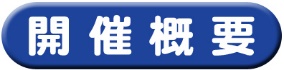 ❏ イベント名： Battery Japan 2024（二次電池展）❏ 開催日程： 2024年 2月28日（水）～3月1日（金）10：00～18：00❏ 会　　場： 東京ビッグサイト 東・西ホール❏ 内　　容： ビジネス展示商談会（個別ブースにて商談）❏ 商談品目： 二次電池関連製品及び技術❏ 韓国企業数： 12社（添付の企業案内を参照）❏ URL： https://www.wsew.jp/spring/ja-jp.html/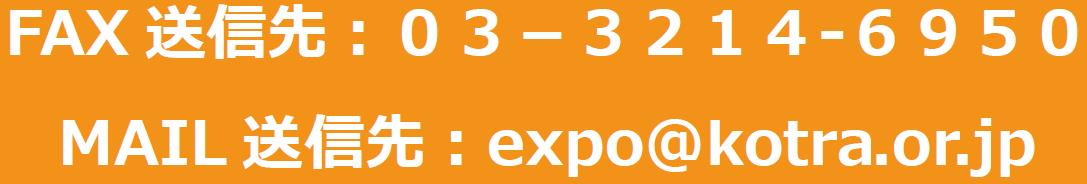 「 Battery Japan 2024 」 参加申込書展示商談会参加をご希望の方は下記の事項をご記入の上， FAX又はメールにてご提出下さい。　KOTRA 東京貿易館　東京都千代田区丸の内3-4-1新国際ビル9F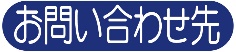 担当 ：白(ペク)　　TEL：03-3214-7056(直通)　　E-MAIL：gp@kotra.or.jp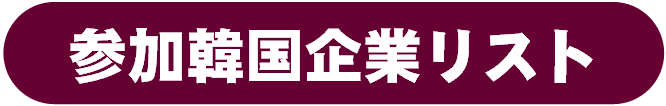 貴社名（フリガナ）お名前所在地TEL所在地FAX部署職位URLE-Mail取扱品目招待券希望枚数（　　 　　 　　） 枚（　　 　　 　　） 枚（　　 　　 　　） 枚□ 参加□ 不参加※ 相談をご希望される企業番号をご記入下さい。(複数選択可)□ 韓国企業・製品情報発送希望※ 相談をご希望される企業番号をご記入下さい。(複数選択可)□ 韓国展示/商談会情報発送希望※ 相談をご希望される企業番号をご記入下さい。(複数選択可)□ その他要請（　　　　　　　　　　　　　　　　　）KOTRA東京貿易館は..- 韓国企業の製品情報の提供と- 東京及び韓国での商談会/展示会を主催し(韓国で開催する場合、出張経費の支援あり)- オンライン上での商談を支援する等の事業を展開しております。※ 詳しい内容は下記の担当者までお問い合わせください。No企業名品目1TURBOWINwww.turbowin.comターボコンプレッサー、ターボブロー2SPSwww.sps-ltd.com医療用大容量リチウムイオンバッテリーシステム、デュアルベイ充電器3KChttp://kc.daejookc.com超微粒水酸化アルミニウム 、ベーマイト4INPwww.inpinp.comEV バッテリーヒーター、ポリイミドフィルムヒーター5NEBAwww.neba.co.krリチウムインゴット、リチウムチップ6IWINwww.iwinsn.com超高電流用ポゴピン7INKAEMSEUwww.inchems.co.kr/大気安定型硫化物系固体電解質、液体電解質8APIhttp://apinc.co.kr/大気圧プラズマ装置9ST YOUNGWON二次電池用湿式セパレーター生産装備10ALPHACELL INTERNATIONALwww.alphacell.co.krリチウムイオンバッテリー、バッテリーパック11AUTOwww.autonomouskr.comEV BMS バッテリーバランサーイコライザー12Lithium Plushttp://www.lithiumplus.co.kr/水酸化リチウム